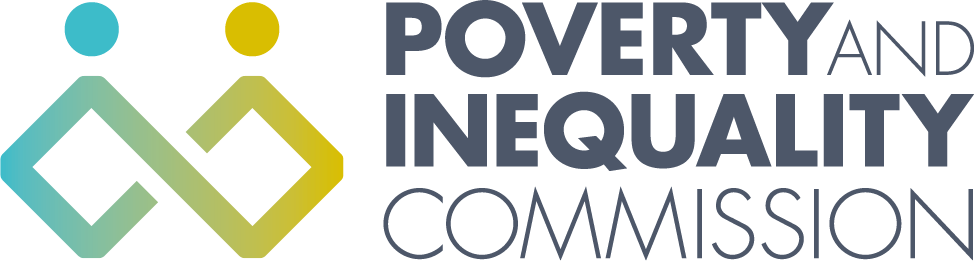 The Poverty and Inequality Commission Meeting - Thursday 30 September 2021 - 10:00 – 12:30 (Virtual meeting - Microsoft Teams)Agenda1. Welcome and apologies 2. Discussion: The Poverty and Inequality Commission advice to Scottish Government on the next Child Poverty Delivery Plan. What contribution can housing make towards meeting the child poverty targets? (10:00-11:15)Expert attendees:	Alison Watson, Director, Shelter Scotland	John Blackwood, Chief Executive, Scottish Association of Landlords	Deborah Hay, Scotland Policy and Partnership Manager, JRF	Laura Caven, Policy Manager – Communities, COSLA	Eileen McMullan, Policy Lead, SFHA Derek McGowan, Chief Officer – Early Intervention and Community Empowerment, Aberdeen City Council	Spencer Thompson, Economic Adviser, Scottish Government	Claire McCrum, Child Poverty Team Leader, Scottish Government	Catriona MacKean, Deputy Director – Better Homes, Scottish Government	Colin MacBean, Deputy Director – More Homes, Scottish GovernmentCommission Business (11.15-12.30)3. Annual Scrutiny Report 4. Request for feedback on COVID-19 Public Inquiry aims and principles5. Budget/Risk Register/Work Programme 6. AOB